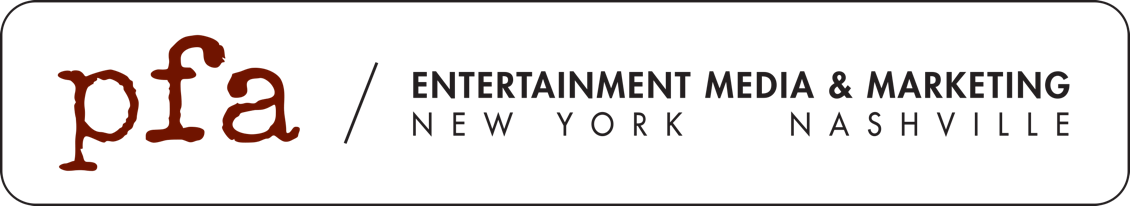 FOR IMMEDIATE RELEASESeptember 16, 2019LAUREN DAIGLE KICKS OFF 2020 WITH FIRST HEADLINING ARENA TOUR “LAUREN DAIGLE WORLD TOUR” 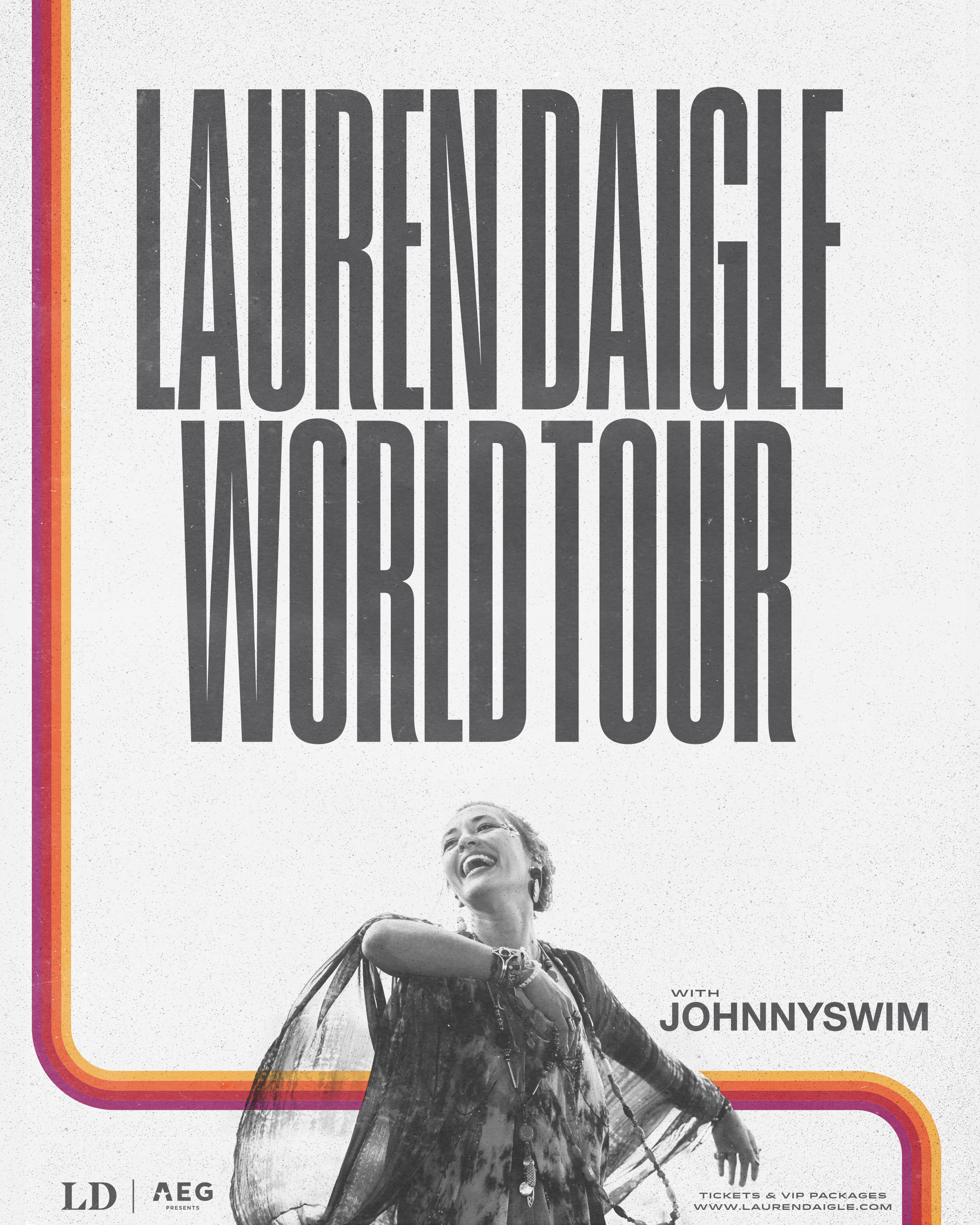 Tickets On Sale Friday, September 20th  Two-time GRAMMY Award winner Lauren Daigle, who has sold out every one of her shows to date, will open 2020 with her first headlining arena tour, the “Lauren Daigle World Tour.”  It follows nearly 70 sold out performances that have taken place since the release of her GRAMMY Award winning album, Look Up Child.  The forty four-city “Lauren Daigle World Tour,” kicks off January 18th in Melbourne, Australia and will include a performance at New Zealand’s Festival One. It will then launch in the US on February 20th in Pensacola, Florida and will include stops in New York, Nashville, Houston, Boston, Dallas and north of the border in Toronto and Montreal. The “Lauren Daigle World Tour” wraps with a special performance in Lauren’s hometown of Lafayette, LA at the CAJUNDOME. American Express® Card Members can purchase tickets in the U.S. and Canada before the general public beginning Tuesday, September 17th at 12 PM local time through Thursday, September 19th at 10 PM local time. A limited number of VIP Packages will be available to purchase. These exclusive offers include an amazing selection of tickets, access to a preshow song performance and Q&A with Lauren Daigle, a limited-edition tour poster, custom merchandise and more! Tickets will go sale to the general public in US & Canada on September 20th at 10 am local time at www.laurendaigle.com/tour“This year has been life changing,” said Daigle.  “There’s no better feeling than to be able to look out from the stage and see how people have connected with the songs on this album.  Our shows feel like one big party of togetherness, and I can’t wait to create a whole new tour for 2020.  It’s going to be so much fun!”The “Lauren Daigle World Tour” features an all new stage production, design and set list that will be highlighted by Daigle’s raw vocal power and stage presence. She’ll feature some of her hits, including her latest single “Rescue” and the double-Platinum selling #1 single “You Say,” as well as tracks from her previous platinum-selling album, How Can It Be.  Folk/soul duo JOHNNYSWIM will join Daigle on select US dates.  To exclusively announce the upcoming dates, iHeartMedia’s LiteFM on-air personalities, Cubby and Christine, hosted an iHeartRadio Special Announcement with Daigle at iHeartMedia headquarters in New York. The event included an intimate performance and Q&A which streamed live on iHeartRadio’s YouTube. In addition, iHeartMedia will broadcast portions of the Q&A on LiteFM on September 17th. All U.S. and Canadian performances are being promoted and presented by AEG Presents. Australian and New Zealand dates are promoted by Live Nation except for Festival One.Connect with Lauren:Website // Facebook // Instagram // Twitter // YoutubeLauren Daigle World TourFor More Information Contact:Paul Freundlich // PFA Media // 212-334-6116 // paulf@pfamedia.net  		Alicia Brown // PFA Media // 212-334-6116 // abrown@pfamedia.net DATEVENUECITYJanuary 18th Palais TheatreMelbourne, VIC, AustraliaJanuary 19th Enmore TheatreSydney, NSW, AustraliaJanuary 22nd Fortitude Music HallBrisbane, QLD, AustraliaJanuary 24thFestival OneHamilton, New ZealandJanuary 25thJames Hay TheatreChristchurch, New ZealandFebruary 20thPensacola Bay CenterPensacola, FLFebruary 21stVyStar Veterans Memorial ArenaJacksonville, FLFebruary 22ndBojangles’ ColiseumCharlotte, NCFebruary 27thBon Secours Wellness ArenaGreenville, SCFebruary 28thThompson-Boling ArenaKnoxville, TNFebruary 29thGreensboro ColiseumGreensboro, NCMarch 5thAmerican Airlines CenterDallas, TXMarch 6thChesapeake Energy ArenaOklahoma City, OKMarch 7thCenturyLink CenterBossier City, LAMarch 12thVan Andel ArenaGrand Rapids, MIMarch 13thFord CenterEvansville, INMarch 14thGrossinger Motors ArenaBloomington, ILMarch 15thHuntington CenterToledo, OHApril 30thRupp ArenaLexington, KYMay 1stBerglund CenterRoanoke, VAMay 7thState Farm ArenaAtlanta, GAMay 8thAmway CenterOrlando, FLMay 9thBB&T CenterSunrise, FLMay 14thCHI Health CenterOmaha, NEMay 15thTarget CenterMinneapolis, MNMay 16thDenny Sanford PREMIER CenterSioux Falls, SDMay 28thSprint CenterKansas City, MOMay 29thChaifetz ArenaSt. Louis, MOMay 30thResch CenterGreen Bay, WIJune 18thAllstate ArenaRosemont, ILJune 19thAllen County War Memorial ColiseumFort Wayne, INJune 20thBridgestone ArenaNashville, TNJune 25thMadison Square GardenNew York, NYJune 26thAgganis ArenaBoston, MAJune 27thXL CenterHartford, CTJuly 1stMohegan Sun Arena at Casey PlazaWilkes-Barre, PAJuly 2ndScotiabank ArenaToronto, ONJuly 3rdBell CentreMontreal, QCJuly 9thPPG Paints ArenaPittsburgh, PAJuly 10thGiant CenterHershey, PAJuly 11thScope ArenaNorfolk, VAJuly 16thToyota CenterHouston, TXJuly 17thFrank Erwin CenterAustin, TXJuly 18thCAJUNDOMELafayette, LA